
Anmeldung bitte bis spätestens zum 11. November 2022 an:E-Mail: kwb@kwb-berufsbildung.deKuratorium der Deutschen Wirtschaft für Berufsbildung	Simrockstraße 1353113 Bonn
Der Teilnehmerbeitrag von 120 € wird auf das Konto des KWB mit Angabe der Firma / Institution und des Teilnehmernamens überwiesen: 
Commerzbank Bonn  ▪  IBAN: DE92 3804 0007 0258 0090 00  ▪  BIC: COBADEFFXXXWir weisen Sie darauf hin, dass auf unseren Veranstaltungen ggf. Fotos gemacht werden, die mit Bezug auf die jeweilige Veranstaltung veröffentlicht werden. Mit der Anmeldung zur Veranstaltung erklären Sie sich in diesem Rahmen mit der zeitlich, räumlich und sachlich unbeschränkten Veröffentlichung von Fotos, auf denen Sie abgebildet sind, einverstanden. Mit der Anmeldung zur Veranstaltung erklären Sie sich außerdem damit einverstanden, dass Ihre Daten für die Tagung (Teilnehmerliste / Rechnungsabwicklung / Einladung zu weiteren Tagungen) verwendet werden. *  Sie können Ihr Einverständnis jederzeit widerrufen unter kwb@kwb-berufsbildung.de oder unter der o.g. KWB-Anschrift.Tagung 2022 
der gewerblich-technischen 
Ausbildungsleiterinnen 
und Ausbildungsleiter22./23. November  Bad Zwischenahn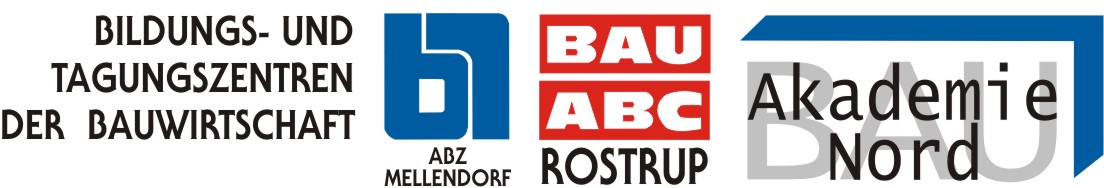 Ich nehme an der Tagung teiljaneinIch nehme an der Abendveranstaltung (22.11.2022)  teiljaneinNameVornameFunktionAbteilungFirma/InstitutionAnschriftE-MailTelefonDatumUnterschrift